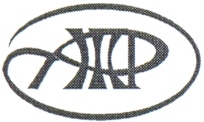 	УСЛОВИЯ УЧАСТИЯВ МЕЖДУНАРОДНОМ ТУРИСТИЧЕСКОМ КОНГРЕССЕ «ТУРИЗМ, ОТДЫХ, ОЗДОРОВЛЕНИЕ НА ЮГЕ РОССИИ»КАБАРДИНО-БАЛКАРСКАЯ РЕСПУБЛИКА27-29 сентября 2017 года Организатор  -     Общероссийская общественная организация «Ассоциация женщин-предпринимателей                                       России» при поддержке Совета Федерации Федерального Собрания Российской                                   Федерации,  Государственной Думы Российской Федерации Для участия в качестве партнёров Конгресса Оргкомитет предлагает пакет партнёра.Контактная связь с Оргкомитетом Конгресса: 
моб.: +7 928 930 96 04, +7 929 885 59 07, e-mail: assower_kbr@mail.ruруководитель   Оргкомитета - вице-президент Ассоциации женщин-предпринимателей России Эфендиева  Рита КеримовнаТел. Ассоциации женщин-предпринимателей России: 8 (495) 702 09 37, президент – Потягова Ирина ВасильевнаСкачать форму анкеты-заявки, договоров, программу, пакет партнёра можно на сайтах организаторов: www.assower.ru, www.spahotelsindica.ruДля участия в Конгрессе необходимо в срок до 01 сентября 2017 года прислать заявку на участие  на электронный адрес Конгресса: assower_kbr@mail.ru. После подтверждения Вашей заявки и подписания договора необходимо оплатить регистрационный взнос участника Конгресса в срок до 10 сентября 2017 года.Стоимость пакета участника Конгресса (регистрационный взнос) при двухместном проживании в двухместном номере составляет 21600 руб.; при одноместном проживании (одно место в двухместном номере)  стоимость  пакета -25500 руб.В ПАКЕТ ВХОДИТ:Трансфер из аэропорта и в аэропорт г. НальчикПроживание в СПА-отеле «Синдика», г. Нальчик (завтрак, бассейн)Транспортное обслуживание в период нахождения в Кабардино-Балкарской РеспубликеУчастие во всех деловых конгрессных и фестивальных мероприятиях, посещение выставки WorkshopБизнес-пакет участникаПитание, экскурсии, дегустации, фуршетыФотосессияГала-ужин Диплом участникаСтоимость пакета участника выставки Workshop (регистрационный взнос) для заинтересованных субъектов туристского бизнеса, туроператоров, турагенств,  компаний по оказанию услуг в сфере транспортных перевозок, страхования, лингвистической поддержки, отелей, санаториев, производителей и поставщиков  оснащения для санаторно-курортной отрасли, гостинично-ресторанного бизнеса, отелей и других участников рынка туристских услуг составляет 5500 руб.В ПАКЕТ ВХОДИТ: аренда рабочего места (1 стол, 2 стула, 2 бэйджа)табличка с наименованием компаниипрезентация компании (до 30 мин.)распространение информации на стойке регистрации посетителейпредоставление списка посетителей в электронном виде  по окончании мероприятияучастие в официальных мероприятиях выставки Workshop  